РЕШЕНИЕ«26» сентября 2012 г.                                                                               № 79/1030 г. ТулунОб аннулировании  регистрации кандидата на должность главы Евдокимовского сельского поселенияФирюлина Бориса БорисовичаВ соответствии с частью 1статьи 69 Закона Иркутской области «О муниципальных выборах в Иркутской области», на основании полученного 
«25» сентября  2012 года письменного заявления о снятии своей кандидатуры от Фирюлина Бориса Борисовича, зарегистрированного решением Тулунской районной территориальной избирательной комиссии от «29» августа 2012 года № 69/620 кандидатом на должность главы Евдокимовского сельского поселения, Тулунская районная территориальная избирательная комиссияРЕШИЛА:1. Аннулировать регистрацию кандидата на должность главы 
Евдокимовского сельского поселения Фирюлина Бориса Борисовича 1970 года рождения, работающего учителем в МОУ «Бадарская СОШ», проживающего в селе Бадар Тулунского района Иркутской области, выдвинутого в порядке самовыдвижения. 2. О принятом решении незамедлительно уведомить Фирюлина Бориса Борисовича.3. Направить копию решения в участковые избирательные комиссии избирательных участков № 1394 и № 1395, в средства массовой информации.Председатель                                                         Л.В. Беляевская   Секретарь                                                               Т.А. Шагаева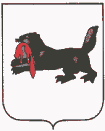 ИРКУТСКАЯ  ОБЛАСТЬТУЛУНСКАЯ РАЙОННАЯТЕРРИТОРИАЛЬНАЯ ИЗБИРАТЕЛЬНАЯ КОМИССИЯ                                     665268, Г. Тулун, ул. Ленина, 75, тел. /факс 2-24-04